5 CCR § 55050

Cal. Admin. Code tit. 5, § 55050


Barclays Official California Code of Regulations CurrentnessTitle 5. EducationDivision 6. California Community CollegesChapter 6. Curriculum and InstructionSubchapter 1. Programs, Courses and ClassesArticle 5. Alternative Methods for Awarding Credit§ 55050. Credit by Examination.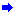 
(a) The governing board of each community college district shall adopt and publish policies and procedures pertaining to credit by examination in accordance with the provisions of this section.

(b) The governing board may grant credit to any student who satisfactorily passes an examination approved or conducted by proper authorities of the college. Such credit may be granted only to a student who is registered at the college and in good standing and only for a course listed in the catalog of the community college.

(c) The nature and content of the examination shall be determined solely by faculty in the discipline who normally teach the course for which credit is to be granted in accordance with policies and procedures approved by the curriculum committee established pursuant to section 55002. The faculty shall determine that the examination adequately measures mastery of the course content as set forth in the outline of record. The faculty may accept an examination conducted at a location other than the community college for this purpose.

(d) A separate examination shall be conducted for each course for which credit is to be granted. Credit may be awarded for prior experience or prior learning only in terms of individually identified courses for which examinations are conducted pursuant to this section.

(e) The student's academic record shall be clearly annotated to reflect that credit was earned by examination.

(f) Grading shall be according to the regular grading system approved by the governing board pursuant to section 55023, except that students shall be offered a "pass-no pass" option if that option is ordinarily available for the course.

(g) Units for which credit is given pursuant to the provisions of this section shall not be counted in determining the 12 semester hours of credit in residence required for an associate degree.

(h) A district may charge a student a fee for administering an examination pursuant to this section, provided the fee does not exceed the enrollment fee which would be associated with enrollment in the course for which the student seeks credit by examination.
Note: Authority cited: Sections 66700 and 70901, Education Code. Reference: Sections 70901 and 70902, Education Code. 5 CCR § 55051

Cal. Admin. Code tit. 5, § 55051


Barclays Official California Code of Regulations CurrentnessTitle 5. EducationDivision 6. California Community CollegesChapter 6. Curriculum and InstructionSubchapter 1. Programs, Courses and ClassesArticle 5. Alternative Methods for Awarding Credit§ 55051. Articulation of High School Courses.
(a) For purposes of this section, the term "articulated high school course" means a high school course or courses that the faculty in the appropriate discipline, using policies and procedures approved by the curriculum committee established pursuant to section 55002, have determined to be comparable to a specific community college course.

(b) The governing board of a community college district may adopt policies to permit articulated high school courses to be applied to community college requirements in accordance with this section. Articulated high school courses may be accepted in lieu of comparable community college courses to partially satisfy:(1) requirements for a certificate program, including the total number of units required for the certificate; or,(2) The major or area of emphasis requirements in a degree program.
(c) Articulated high school courses used to partially satisfy certificate or major/area of emphasis requirements shall be clearly noted as such on the student's academic record. Notations of community college course credit shall be made only if community college courses are successfully completed or if credit is earned via credit by examination.

(d) Except through credit by examination, as defined in section 55753, high school courses may not be used to satisfy:(1) The requirement of section 55063 that students complete at least 60 semester or 90 quarter units in order to receive an associate degree; or,(2) Any general education requirement for the associate degree established by the district.Note: Authority cited: Sections 66700 and 70901, Education Code. Reference: Sections 66700, 70901 and 70902, Education Code. 